Spezielle Hinweise:Texte möglichst nicht 0/8/15; evtl. kleine Verse einbauen; Muster vorhandenWenn möglich mit Bildern arbeiten (Pseudo-Bilder, allg. Bilder)Angabe von E-Mail-Adresse besser als Telefon, vermeidet evtl. Sprachhindernisse, E-Mail-Adresse sollte nicht zu exotisch sein______________________________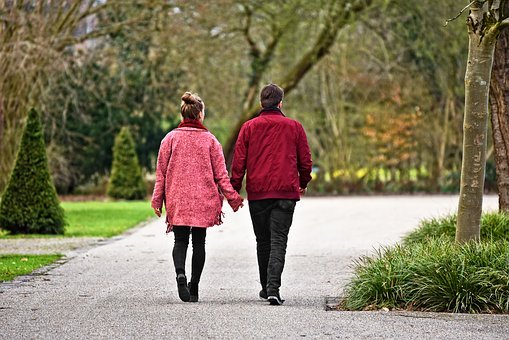 Ggf. ein Pseudo-Bild oder ein zum Text passendes BildIch/Wir, Namen (es sollte erkennbar sein, ob es sich um eine Einzelperson, Frau und Mann oder eine ganze Familei handelt) suche/n ein neues Zuhause. N-Zi, Kü und Bad in oder um Ort wäre/n für mich/uns ideal. Freundliche Angebote bitte unter E-Mail ….N Zi suchen wir, natürlich Bad+Kü auch - bei uns gibt´s keine Kinder, keine Tiere und kein Rauch – Namen oder Familie XY das sind wir - und gerne blieben wir in Bensheim hier - Schreiben Sie uns bitte, dann erfahr´n Sie mehr: E-Mail. - Wir freuen uns darüber sehr. Wir, eine n-köpfige Familie, suchen baldmöglichst eine 4-Zimmer Wohnung. Unsere Kinder sind 11 und 14 Jahre alt. Wir sind Nichtraucher und haben keine Tiere. Gerne übernehmen wir Renovierungsarbeiten. Unser Altstadthaus müssen wir leider wegen der vielen steilen Treppen aus gesundheitlichen Gründen verlassen. Freundliche Angebote bitte unter … E-Mail.